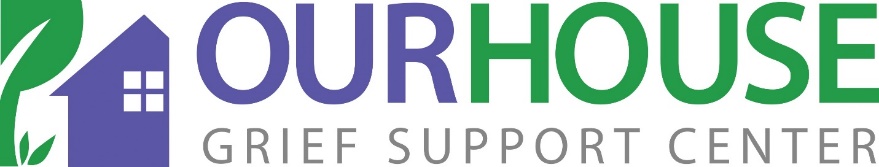 GROUPS OFFEREDAdult Groups:Serving group members who enter group within 18 months of the deathPG:	Parents Grieving the death of their adult or teenage child  	Parents can enter group anytime within the first 18 months following the deathDuration:  24 months Serving group members who enter group within 1 year of the deathGAP (Y):  Grieving A Parent (Younger) (WLA)	Ages: 18yrs – 29yrsDuration:  9 months GAP (O):  Grieving A Parent (Older) (WLA)	Ages: 30yrs – 49yrsDuration:  9 months AGP: 	Adults Grieving a Parent (WLA)             Ages:  50+	Duration: 9 monthsAGAP: Adults Grieving A Parent (Karsh)                Ages: 18+ (relationship specific, not age specific)                Duration: 9 months                Currently only on Wednesdays 6:30-8pmAGP/SIB: Adults Grieving the Death of a Parent or a SIBling (WH)	Ages: 40’s+	Duration: 9 monthsGAP/SIB: Adults Grieving the Death of A Parent or a SIBling (WH)Ages: 20’s/30’sDuration: 9 monthsSIB: Adults grieving the death of a SIBLING        Ages: 18 and over        Duration: WLA= 9 months; WH see above GAP/SIB or AGP/SIB	YWW:  Young Widow and Widowers grieving the death of their partner or spouse Ages:  20’s/30’s/40’sDuration: 18 monthsML:     Mid Life widow and widowers grieving the death of their partner or spouse  	Ages: 50’s/60’sDuration:  18 monthsLL:       Later Life group, widows and widowers grieving the death of their partner or spouse              Ages: 70+            Duration: 12 months (WLA)     12 months (WH)FAM	FAMilies Grieving Together – one-time grief support for a family or circle of friends* Individuals must have 6 months of sobriety for all adult groups.Serving adult group members entering beyond the 1st Year:MSI: Miscarriage, Stillbirth, Infant Death Grief Support Group (ON HIATUS) Parents grieving the death of an infant up to 6 months/miscarriage/still birth within the last 5 years.             Duration:  Drop in group/ongoing, every other week[Not offered at this time. Staff refer out.]HUG:   Helping Understand Grief Serving adults who have experienced the death of a loved one within the last 3 years.Drop in general grief group  KARSH-Currently only on Wednesdays 6:30-8pmWLA- Not OfferedWH-Not OfferedCG:     Circle of Grieving                Serving adults who have experienced the death of a loved one within the last 3 years.                Curriculum based and commitment expected                Duration: 5 months                Currently offered in WLA and WHCurrent Children’s Groups	Serving children who enter group within 24 months after the death of a parent.Children under 6 must enter during the first year.Children 7 and older can enter in the first 2 yearsDuration: Open Ended (Average 18 months) Littles:  Separated by age 	 Ages:  4 – 6 / 6 – 8 / 9 – 10 / 10-12Middles:  6th grade to 8th grade (Ages 11 – 13)Teens:	High School Ages: 14-18CAMP ERIN: Children/teens who have had a death in the last 3 years. Ages: 6-17	Staff refer families to the online Camp Application when available and/or refer to camp clinical coordinator.	SCHOOL PROGRAM: Offered free of charge in public schools throughout the LA County for students who experienced the death of a significant relationship in the last 3-4 years. Last Update October 10, 2018